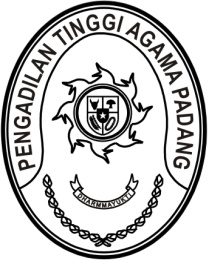 S  U  R  A  T      T  U  G  A  SNomor : W3-A/0000/PS.00/9/2022Menimbang 	: 	bahwa dalam rangka persiapan serah terima jabatan Ketua Pengadilan Agama Pariaman dan Ketua Pengadilan Agama Maninjau perlu dilakukan pemeriksaan/audit; Dasar 	: 	1.	Surat Edaran Mahkamah Agung Nomor 8 Tahun 1996 tentang Pertanggung Jawab Berkas Perkara dan Keuangan Pihak Ketiga dalam Rangka Serah Terima Jabatan Ketua dan Panitera Pengadilan;		2.	Keputusan Ketua Mahkamah Agung Nomor 248/KMA/SK/VIII/2022 tanggal 23 Agustus 2022 perihal Promosi dan Mutasi Hakim di Lingkungan Peradilan Agama;		3.	Daftar Isian Pelaksanaan Anggaran Pengadilan Tinggi Agama Padang Nomor SP DIPA-005.01.2.401900/2022 tanggal 
17 November 2021;MEMBERI TUGASKepada 	: 	1.	Nama	:	Dra. Hj. Rosliani, S.H., M.A.			NIP	:	196310081989032002			Pangkat/Gol. Ru.	:	Pembina Utama (IV/e)			Jabatan	:	Hakim Tinggi 		2.	Nama	:	Nora Oktavia, S.H.					NIP	:	197210101999032009			Pangkat/Gol. Ru	:	Penata TK. I (III/d)			Jabatan	:	Panitera Pengganti		3. Nama	:	Elvi Yunita, S.H., M.H.			NIP	:	198206162005022001			Pangkat/Gol. Ru.	:	Penata (III/c)			Jabatan	:	Kasubbag Rencana, Program dan Anggaran		4. Nama	:	Feri Hidayat			Jabatan	:	PPNPNUntuk 	: 	Pertama	:	melaksanakan pemeriksaan/audit terhadap Ketua Pengadilan Pengadilan Agama Pariaman Kelas IB dan Ketua Pengadilan Agama Maninjau Kelas II yang masing-masing dipromosikan dalam jabatan 
Wakil Ketua Pengadilan Agama Kota Banjar Kelas IB dan 
pada tanggal 6 September 2022;Kedua	:	Segala biaya yang timbul untuk pelaksanaan tugas ini dibebankan pada DIPA Pengadilan Tinggi Agama Padang Tahun Anggaran 2022.5 September 2022Ketua,Dr. Drs. H. Pelmizar, M.H.I.NIP. 195611121981031009Tembusan:Ketua Pengadilan Agama Pariaman dan Maninjau